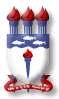 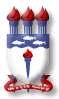 UNIVERSIDADE FEDERAL DE ALAGOASPROGRAMA DE PÓS-GRADUAÇÃO EM AGRONOMIA (PPGA) -PRODUÇÃO VEGETALEDITAL INTERNO 01 / 2023 / PPGA – PRODUÇÃO VEGETALPROCESSO SELETIVO PARA O RECREDENCIAMENTO DE DOCENTES PARA O PROGRAMA DE PÓS-GRADUAÇÃO EM AGRONOMIA (PPGA) - PRODUÇÃO VEGETALANEXO IREQUERIMENTO DE INSCRIÇÃOAssinatura do requerenteNome: Nome: Nome: Nacionalidade: CPF:Data de nascimento:IES de atuação: CECA/UFALIES de atuação: CECA/UFALIES de atuação: CECA/UFALLinha de pesquisa a atuar e nome do projeto guarda-chuva: Linhas do PPGA: 1 – Manejo de Água e Solo na Agricultura                              2 – Tecnologia de Produção e Ecofisiologia de Plantas Linha de pesquisa a atuar e nome do projeto guarda-chuva: Linhas do PPGA: 1 – Manejo de Água e Solo na Agricultura                              2 – Tecnologia de Produção e Ecofisiologia de Plantas Linha de pesquisa a atuar e nome do projeto guarda-chuva: Linhas do PPGA: 1 – Manejo de Água e Solo na Agricultura                              2 – Tecnologia de Produção e Ecofisiologia de Plantas Informar se atua como docente em outro programa de pós-graduação (mestrado e/ou doutorado), o PPPG e o número de alunos em orientação: Informar se atua como docente em outro programa de pós-graduação (mestrado e/ou doutorado), o PPPG e o número de alunos em orientação: Informar se atua como docente em outro programa de pós-graduação (mestrado e/ou doutorado), o PPPG e o número de alunos em orientação: Listar projetos de pesquisa em andamento que COORDENA, com descrição, e financiamento, quando for caso.Listar projetos de pesquisa em andamento que COORDENA, com descrição, e financiamento, quando for caso.Listar projetos de pesquisa em andamento que COORDENA, com descrição, e financiamento, quando for caso.